ELA Workshop MaterialsEnglish 11 First Trimester Learning Targets MatrixUnit One StandardsReading Learning Targets						Writing Learning Targets  Unit One Summative It is game time! So far, we have been practicing internalizing feedback and failing forward; now is your chance to take what you have learned and show it on a summative assessment. However, if you need to revise any learning target, you can do so IF you completed all ICU tasks and AFTER you meet with Mr. Foster to discuss gaps in learning proficiency on this first attempt. Reading Assessment: Infer Article that learners have never seen called “Unnatural Selections” by Barry Schwartz appeared here with notes to go answer specific infer questions; a selection is belowThe T.G.I. Friday’s restaurant chain has introduced a note of sanity into American food consumption by offering smaller portions at lower prices. This was a response to a slackening of demand in the restaurant business, as well as a desire by some consumers, for more healthful eating options. These smaller portions are identified as “Right Portion, Right Price” options. Two cheers for T.G.I. Friday’s. (Answer question #1)The 6 infer questions appeared here; one sample is belowAt this point in the text, what can the reader logically infer?The corporate offices of T.G.I. Friday’s created “Right Portion, Right Price”.One local chain created “Right Portion, Right Price”.The customers of T.G.I. Friday’s created “Right Portion, Right Price”.“Right Portion, Right Price” was a complete failure. The answer sheet for the 6 infer questions is below, followed by independent infer practiceIn the space below, provide three unique (not discussed in class and/or not identified in a previous question) inferences and justify your responses.Inference from this article:Inference from Macbeth:Inference from your independent novel:Reading Assessment: Author’s Craft and ThemeThis is a new text that the learners have never seen.Below is an explanation of the myth of the sword of Damocles. While you read, pay special attention to the author’s craft that the author used and be ready to discuss the theme of the myth and how it echoes the theme of Macbeth. The original text is at http://www.history.com/news/ask-history/what-was-the-sword-of-damocles The famed “sword of Damocles” dates back to an ancient moral parable popularized by the Roman philosopher Cicero in his 45 B.C. book “Tusculan Disputations.” Cicero’s version of the tale centers on Dionysius II, a tyrannical king who once ruled over the Sicilian city of Syracuse during the fourth and fifth centuries B.C. Though rich and powerful, Dionysius was supremely unhappy. His iron-fisted rule had made him many enemies, and he was tormented by fears of assassination—so much so that he slept in a bedchamber surrounded by a moat and only trusted his daughters to shave his beard with a razor. As a result, this menacing Caesarean dragon ruled in a state of trapped paranoia-like a rat in a cage. As Cicero tells it, the king’s dissatisfaction came to a head one day after a court flatterer named Damocles showered him with compliments and remarked how blissful his life must be. “Since this life delights you,” an annoyed Dionysius replied, “Do you wish to taste it yourself and make a trial of my good fortune?” When Damocles agreed, Dionysius seated him on a golden couch and ordered a host of servants wait on him. He was treated to succulent cuts of meat and lavished with scented perfumes and ointments. Damocles couldn’t believe his luck, but just as he was starting to enjoy the life of a king, he noticed that Dionysius had also hung a razor-sharp sword from the ceiling. It was positioned over Damocles’ head, suspended only by a single strand of horsehair. From then on, the courtier’s fear for his life made it impossible for him to savor the opulence of the feast or enjoy the servants. After casting several nervous glances at the blade dangling above him, he asked to be excused, saying he no longer wished to be so fortunate.Select literary devices from the word blank below and cite specific examples from the text using the chart below the word bank.The definitions of each literary device in the word bank are on posters hanging up in the classroom; the boxes below were practiced for different texts at least three times before this summative. What is the theme of this myth and how does it echo that of Macbeth? More specifically, what life lesson is the author of this myth trying to teach and did Macbeth learn this lesson-why or why not?Writing Assessment: Purpose, Organization, MechanicsConsider the novel (especially the protagonist) you read independently. How did the author use a specific motif to share the story, tell the tale, exude a theme, and engage the reader? Your task is to write TWO body paragraphs of an essay that answers this question. Do not write an introduction or conclusion. As you know from your analysis writing thus far this year, this each paragraph should follow the following structure described below:“Locating” transitionTopic sentence that states the paragraph’s purpose. Since the entire purpose of the essay is to state how the claim is true through literary devices, this topic sentence should sound like, “The author uses (literary device) to prove his claim that (theme).” Cite/highlight/mention specific word for word examples from the text that prove the topic sentence. This means “copy/pasting” the literary device from the text and explaining how the text words are in fact examples of that author’s craft technique.  “HOW” ANALYSIS: This is the most important part of your paragraph. It should be three sentences AT LEAST. These are sentences that directly accomplish your task by explaining HOW the author used writing tricks effectively to prove his/her claim. In other words, how does that specific author’s craft thing make the author’s claim clear? Use the following sentence stems to help you frame your 3-5 “how” analysis sentences if you would like. Logistics: double space, if you write this by hand only write on the fronts, if typing save it as a Google doc in your folder for this class, use the rubric below to assess yourself (by shading in boxes) after you complete this reponse.Macbeth ExemplarTheme: Not everything turns out as plannedMotif: Deception, or trickery, or falsehoods, or “things are not as they appear”Motif examples from the textLady Macbeth to Macbeth: “Act like the flower, but be the serpent underneath”Macbeth in a soliloquy: “False face must hide what the false heart doth know.”Macbeth to Lady Macbeth: “And make our faces vizards to our hearts, Disguising what they are”Lady Macbeth acts nice on the outside, but she is actually mean. Also, Lady Macbeth acts callous and cold on the outside, but in her sleepwalking scene actually shows she feels guilty.The 5th and 6th witches prophecies come true. It seems like an entire forest can’t move, but soldiers carry branches. It seems like no one can harm Macbeth because everyone is “born of a woman,” but MacDuff was born through C-section. Question: How does the motif show the theme?	Throughout the play Macbeth, Shakespeare uses the motif of deception to make the theme of “Not everything turns out as planned” clear. There were many examples of trickery or falsehoods in the text. Both Macbeth and Lady Macbeth, made several deceptive statements: “Act like the flower, but be the serpent underneath” and “False face must hide what the false heart doth know” and “And make our faces vizards to our hearts, Disguising what they are.” All of these lines are examples of how characters are acting one way to other characters, but actually feel and think a different way. This establishes the motif of deception because it is a pattern of “things not being as they appear” over and over throughout the text. Most learners stop writing here. If the paragraph ended here, it would have earned a 1.0 in “Purpose” because there are not any analysis sentences that explain how the examples prove the topic sentence true. The author of this paragraph needs to add the following sentences in order to show proficiency in “Accomplishing a Purpose in writing”:Macbeth’s main ambition is getting and securing power. His plan is to be king and secure his reign. While doing this, he is very deceptive, as is shown in the aforementioned quotes. As a result of being so two-faced, his plans don’t work out the way he intends. He intends to be king and rule the rest of his life, but instead he is the instrument of his own demise. Because his fakery was his downfall, Shakespeare uses this character and the motif that he exudes to teach the audience the theme of “Not everything turns out as planned.” Summative Revision Sample from Unit One2016-17 English 11B Progress Report Summative revisionTo revise any writing learning targets (Purpose, Mechanics and/or Style), write the following essay:“Two Wolves”An old Cherokee was teaching his grandson about life. “A fight is going on inside me,” he said to the boy.“It is a terrible fight, and it is between two wolves. One is evil – he is anger, envy, sorrow, regret, greed, arrogance, self-pity, guilt, resentment, inferiority, lies, false pride, superiority, and ego.” He continued, “The other is good – he is joy, peace, love, hope, serenity, humility, kindness, benevolence, empathy, generosity, truth, compassion, and faith. The same fight is going on inside you – and inside every other person, too.” The grandson thought about it for a minute and then asked his grandfather, “Which wolf will win?” The old Cherokee simply replied, “The one you feed.”Your challenge now is to take a stand and decide which wolf Macbeth fed: evil or good.  Justify your response in an analytical essay written in third person, double spaced, formal language. More specifically, how did Shakespeare use literary devices (in other words, author’s craft tricks) to show that Macbeth feed either the good or bad wolf? Be sure to cite specific text evidence to support your claim and craft your arguments using strong diction and grammar control. Sample Retake TicketRetake Ticket-ThemeTo earn the right to reassess, you need to complete the steps of this Retake Ticket. Why? Your teacher has a lot of confidence in your ability to grow as a learner and is convinced that if you put in the time and effort to complete the steps below, that you will be more successful on your redo/retake that you have been in the past.Learner Name:	Previous score(s) on this standard/skill:Feedback I have received with respect to this standard/skill:Do these steps in this order:Go to https://learnzillion.com/ Click on “Browse our Curricula” at the topSearch for “Identify the development of a theme” in the search bar at the top left. Click on lesson for standard RL.11-12.2Watch the 7:36 video and record the three aspects from the “Core Lesson” that appear in the videoDo these steps in this order:Go to https://learnzillion.com/ Click on “Browse our Curricula” at the topSearch for “Determine the theme of a story and analyze its development” in the search bar at the top left. Click on lesson for standard RL.8.2Watch the 8:50 video and record the three aspects from the “Core Lesson” that appear in the videoDo these steps in this order:Go to https://learnzillion.com/ Click on “Browse our Curricula” at the topSearch for “Identify the main conflict” in the search bar at the top left. Click on lesson for standard RL.6.3Watch the 3:37 video and record the three aspects from the “Core Lesson” that appear in the videoReflection that highlights specific ways that my proficiency was lacking in this standard/skill:Most powerful new learning about this standard by doing this retake ticket:My confidence level in this standard/skill now (1-10, 10 is best) and why:One Formative from Unit One
Macbeth Act II, Scene i Close and Critical ReadingThe following text is speech from Shakespeare’s play Macbeth. Here, Macbeth (all alone on stage) contemplates a challenging decision: what to do about King Duncan. Read the text three times…yes three times. Each time, “talk to the text” in a different way as explained below. Chunk the text. This means draw a line all the way across the page to distinguish between different major topics discussed in the text. Specifically, draw a line in between the lines of text when Macbeth switches from discussing an imaginary knife in his mind to when he is talking about a real knife in his hand. Then, draw another line when Macbeth switches from contemplating a decision to making a decision. Underline the author’s craft. Specifically, Shakespeare uses three examples of the same author’s craft trick in this soliloquy. For instance, maybe he used three similes. This trick you are looking for is typically found in non-fiction articles, not typically in poetic texts. He uses these three examples to make it clear to the audience that Macbeth is contemplating a decision. Underline these three examples. Circle all temporarily unknown words. Then, select one of these words and, in the right margin, write a metacognitive narrative that tells the story of how you figured the word out using the three vocabulary strategies we have been practicing: context clues, parts of speech, and word parts. Do NOT use a resource such as dictionary.com. Line 1: Is this a dagger which I see before me,
The handle toward my hand? Come, let me clutch thee.
I have thee not, and yet I see thee still.
Art thou sensible to feeling and to sight? or art thou but 
Line 5: A dagger of the mind, a false creation,
Proceeding from the heat-oppressed brain? 
I see thee yet, in form as palpable
As this which now I draw. 
Thou call me to the way that I was going;
Line 10: And such an instrument I was to use.
It is the bloody business which informs
Thus to mine eyes. Now o'er the one halfworld
Sleeps, and wicked dreams abuse
A bell rings
I go, and it is done; the bell invites me. 
Line 15: Hear it not, Duncan; for it is a knell 
That summons thee to heaven or to hell. Now go to https://myshakespeare.com/macbeth/act-2-scene-1 at the QR code below to read the entire scene and confirm or amend your vocabulary narrative. Make amendments to your narrative in a different colored writing utensil AFTER consulting this website. 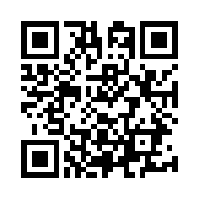 The dagger in line 1 is a real, literal knife.True, Macbeth eventually picks it upTrue, but Macbeth is afraid of it and never touches it.False, the knife belongs to “thee”False, it is a figment of his imagination and the actual, real dagger in line 8At the end of the speech, Macbeth decides to…Sleep and let wicked dreams abuseGo over the one halfworldGo confront Duncan, probably to kill himTo give the dagger to Duncan as a giftIn this speech, all of the following literary devices are shown EXCEPTSoliloquySymbolism/MetaphorIronyRhetorical questioningA bell rings is in italics because…It is stage directions, not something an actor saysIt is a major point of emphasis in the textMacbeth says it to DuncanMacbeth says it in his mindWhen the author used the word clutch in line 2, he most likely meant…SpinThrustEncounterGrabWhen the author used the word palpable in line 7, he most likely meant…TastyAngryPhysicalMentalWhen the author used the word knell in line 15, he most likely meant…QuestionBell soundAnswerDaggerThe audience can logically infer that…Macbeth is having trouble making a decision through most of this speechMacbeth is torn between killing Duncan and killing himselfMacbeth is unsure if he himself will go to heaven or hellMacbeth’s owns multiple physical, real daggersThe audience can logically infer that the bell ringing…Is heard by the audience membersWas caused by MacbethWas caused by DuncanIs the catalyst for Macbeth finally deciding what to doThematically, just in this speech, Shakespeare must be trying to show his audience that…Using metaphors to make decisions is helpfulDaggers are dangerousRelying on fate is one way to make decisionsSleep is comprised of wicked dreamsNow review the correct answers below. Score yourself. Pay attention to each question type. Then, write a narrative about your performance in the space below. Be sure to add a commentary about how your talking to the text notes did or did not assist your learning. Seesaw this narrative to log a record of your learning. D-ComprehensionC-ComprehensionC-Author’s CraftA-Author’s CraftD-VocabC-VocabB-VocabA-InferD-InferC-ThemeNow, analyze the ways that the author uses specific writing techniques to convey meaning. In other words, what methods does Shakespeare use to present his message? First, determine Shakespeare’s intent, his message, his claim in this soliloquy. Then, identify the most effective author’s craft technique he used to exude this message. Then, write your topic sentence of the paragraph that will answer this question nd show Mr. Foster. After consulting with Mr. Foster about your topic sentence, review the rubric below and finish writing your paragraph on the back of this page. Circle rubric criteria you are certain you accomplished when you finish. Talk to the text answersLine 7-8 “As this that I draw now”	Line 13-14 “I go and it is done”Line 2, 4, and 6 = rhetorical questionsVocabulary analysis2.1 Example: 	The prominent author used a captivating soliloquy to show the idea that, “One should contemplate important decisions before making them.” In act II, scene i of Macbeth, Shakespeare had Macbeth contemplate killing Duncan in a soliloquy-a soliloquy dripping with rhetorical questions. Since a play does not have written dialogue, only spoken, this effective technique makes the character’s internal thoughts clear to the audience. While novels have an omniscient narrator that can explain a character’s contemplative thoughts, plays use asides and soliloquies to make this metacognition happen. In this soliloquy, Macbeth gives many rational reasons that justify his motivations for making this decision. He does not rush into the serious decision to kill Duncan quickly; he provides an entire speech meaningfully weighing the pros and cons of the act. At the end of this thoughtful speech, after the knelling of the ominous bell in the stage directions, the audience can logically infer that Macbeth decided to kill Duncan. Without this soliloquy, the audience would believe that Shakespeare thinks it is wise to rush into serious decisions. However, this soliloquy, rich with Macbeth’s contemplation about what to do, demonstrates to the audience that “One should contemplate important decisions before making them.”What do the bold words all have in common? What learning target do these examples help augment?What do the underline sentences DO? What is their function? What learning target do they augment?What do the red items demonstrate? What learning target do they augment?Answers:They are descriptors-some adjectives, some adverbs….Style, specifically diction. I also used soliloquy, aside and justify which are our vocab wordsAnalysis sentences…PurposeThey are advanced mechanics practice…Mechanics. Sample SAT Grammar Warm-upThursdayHowever, (1) they’re are reasons why pay phones are preferable to modern wireless technology. First of all, cell phones are not always dependable. (2) For example, in 2003, when New York and all northeastern states experienced a widespread blackout, cell phones were largely out of service. In that situation, pay phones were the only option for people who needed to call home. Also, while an estimated six out of ten Americans own a cell phone, there are still plenty who do not. Many people feel the wireless device is too inconsistent to be a staple of personal communication. (3)1) a. NO CHANGE	b. there	c. it’s			d. usage of cellphones in modern society over the use of pay phones is2) f. NO CHANGE	g. On the other hand,	h. As a result,		i. Finally, 3) Which of the following phrases best states the relationship between the first sentence in this Thursday paragraph and the remainder of the Thursday paragraph?a. Statement and supporting evidence		b. Argument and digression	c. Point and counterpoint	d. Explanation and instructionSample of formative Vocabulary PracticeIn Beowulf, the spirit of resentful violence has been operating for twelve years. Here’s how the poet describes Grendel’s reign and the king’s sorrow.So Grendel ruled in defiance of what is right, 
one against all, until the greatest house
in the world stood empty, a deserted wallstead.
For twelve winters, seasons of woe,
the lord of the Shieldings suffered under
his load of sorrow; and so, before long,
the news was known over the whole world.
Sad lays were sung about the beset king,
the vicious raids and ravages of Grendel,
his long and unrelenting feud,
nothing but war…
All were endangered, young and old
were hunted down by that dark death-shadow
who lurked and swooped in the long nights
on the misty moors; nobody knows
where these reavers from hell roam on their errands.In his remarks last June after the Charleston shooting, Obama spoke of his “deep sorrow,” and of “the heartbreak, and the sadness, and the anger.” The poet says that “these were hard times, heartbreaking for the prince of the Shieldings.”None of us knows when and where the next reaver of hell will strike. We only know that he will.When the author used the word defiance, she most likely meant…obedience	b. righteous		c. disregard		d. defileWhen the author used the word reavers, she most likely meant…moors		b. evil-doers		c. sympathizers	d. heroesWhen the author used the word Shieldings, she most likely meant…Geats	b. Hrothgardians	c. Grendels	d. BeowulfsVocabulary Summative AssessmentLearner Name:						When my brain exudes the “Vocab” Learning Target, I use three specific strategies:We know that synthesize (one of the words we practiced together) is a verb that exudes the definition of “put a lot of things together and make something new,” and it has an easily identifiable root word. The prefix “syn” means “with” or “together” in Greek/Latin. You have already exuded your knowledge of the word “chronology” in this class earlier this year. Use this information, and the parts of speech posters in the room, to explain what synchronize means. Be sure to identify word parts in your explanation and identify the part of speech. Write a response below that meets the following criteria to exude proficiency in the Vocab Learning Target:Is a narrative about your journey in this class so far. Uses the following four words (possibly with a modified prefix/suffix) correctly. These words have boxes drawn around them: scourge, hearth, pyre, exude. After writing your prose passage that exudes both items above, fill in all remaining boxes of your vocabulary sheet, staple it to this page, and turn it in. Reader’s Workshop DocumentsReading log for _______________________________________________________I am reading ________________________________________________ by ________________________________________________________________. It is a ___________________________________ book and is _______________ pages total. It was published in ____________________.		(genre)				          (total)						(year)Now that I am finished, I know this is a book where the following happens:The theme (universal life lesson “taught by the author”) is _____________________________________________________________________________________________________________________________________________________________________________________________________The author primarily made this theme clear through ____________________________________________________________________________________________							(figurative language, author’s craft, authorship elements)Because ______________________________________________________________________________________________________________________________________________.My classmates would/would not enjoy this book. I recommend/don’t recommend others read this book because ___________________	            (circle one)				(circle one)_________________________________________________________________________________________________________________________________________________________Reader’s Workshop GuideWhile I read, what will the teacher ask me?Teacher will ask “What are you working on while you are reading?” and “How are you reading?” and “What are your struggles/successes?” He/she will coach you through struggles and help push you further in your successes. He/she will record pertinent thoughts from this conversation in your “Reader’s Workshop Conference” form to give you a focus for reading. You are encouraged to add notes about your reading process on this form as well. After I read, what kinds of things should I write in my notebook?Just a reaction to what you read. This involves feelings and personal opinions. What was said? Literal plot events that were confusing and that you understood. This involves retelling and highlighting facts, main ideas, details, and abstract ideas while citing text evidence.How was it said? What tricks did the author use to tell the story? How was the focus of the workshop (characterization, conflict, setting, etc.) shown in what you read? This involves recognizing author’s craft tools while citing text evidence.  Why was it said?  What might the author’s theme or purpose be and how is he/she making it happen? This involves discussing the path from the author’s intent to the words on the page to the reader’s brain while citing text evidence.Vocabulary practice. This involves citing confusing words and how you used context clues, word parts, and parts of speech (not Googling) to figure the word out AND THEN confirmation of your hypothesis with a resource: dictionary, Google, teacher, etc.Connections you made to other texts you have read or seen, to non-English things you have learned, and to your personal lifeAfter I write in my notebook, what kinds of things should I discuss with my group?Ideally, you just discuss what you read and what you wrote about. However, if you want a more specific guide for your conversation, talk about what your reading process like you did with the teacher, what you noticed, what you wonder, and “so what”?Reading process and progress: How are you reading? How focused are you? How does the physical environment you are in help or hinder your reading? Is your book too challenging or easy?Notice: What was said? How was it said? Why was it said? Vocabulary challenges. Connections made. Wonder: Questions you had while reading, questions for the group to push their noticing, questions for teacher, questions for author, etc.So what: What does this have to do with my life? Why are we reading this? How is this reader’s workshop process helping or hindering your reading process?Can I take my book home and read outside of class?Absolutely! Just be mindful not to “spoil” plot events in your group that you may have read but that they did not read yet. Also, remember to bring your book back to class every day. What do I do when I am done reading my book?Read the article found on the QR code, pick a project, see the student examples, review the reading Learning Targets, complete the project, present it to the class and/or show the teacher.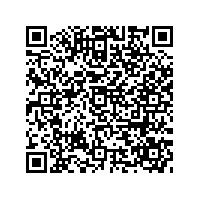 Table of ContentsTable of ContentsPage(s)Document(s)1Standards first “Power Standards”Created in June 2016Synthesized from Common CoreInfluenced from previous units & classes’ performances2-6Summative SecondCreated in August 2016Learners read texts they have never seenPerformance task that assesses all standards7Summative Revision ThirdCreated in August 2016Learners read texts they have never seenPerformance task that assesses all standards“Same math problem with different numbers”8-9Retake TicketsOnline potent practice of individual standards10-13Formatives LastCreated in September 2016Influenced, altered, deleted and added based on student performance14Grammar PracticeDone IN CONTEXT of student writingSAT practice questions everyday up to testAnswers & justifications submitted for “Employability”15-16Vocabulary PracticeContext Clues, Word Parts, Parts of SpeechNOT memorizing words17-18Independent ReadingInspired by MAISA unitsReader’s Workshop ModelAbundant, appropriate, free library in the classroomAt least 15 minutes of reading in class each day, then “publish” readingLearning Targets4.03.02.01.0Comprehend and explain the literal main ideas & details & cite text evidenceI can insightfully explain author’s meaning byciting text evidenceaccurately beyond teacher’s expectations.I can plainly explain the author’s meaning by citing text evidencerelatively accurately &consistently.I can just mention the author’s meaning byciting text evidencesomewhat accurately and somewhat consistently.I struggle to identify theauthor’s meaning byciting text evidence.I have some inaccuracies and/or need teacher assistance.Common Core Standards:Common Core Standards:Fiction Reading: R1, R2, R3, R10    Informational Reading: R1, R2, R3, R10Fiction Reading: R1, R2, R3, R10    Informational Reading: R1, R2, R3, R10Fiction Reading: R1, R2, R3, R10    Informational Reading: R1, R2, R3, R10Determine the author’s craft of narratives, informational and persuasive texts. I can insightfully explain all examples of author’s craft accurately beyond teacher’s expectations.I can plainly explain several examples ofauthor’s craft relatively accurately and consistently.I can mention some examples of author’s craft somewhat accurately and somewhat consistently.I struggle to identify examples of author’s craft. I analyze A. C. with some inaccuracies & need teacher assistance.Common Core Standards:Common Core Standards:Fiction Reading: R3, R5, R6Fiction Reading: R3, R5, R6Fiction Reading: R3, R5, R6Build vocabulary by determining meanings of unknown words by using context, word parts & parts of speech.I can accurately master unfamiliar words accurately & incorporate these words into my own writing seamlessly beyond teacher’s expectations.I can accurately learn unfamiliar words consistently & incorporate these words into my own writing plainly and regularly.I can partially learn unfamiliar words somewhat consistently & inconsistently. I incorporate these words into my own writing.I struggle to personalizeunfamiliar words and/orincorporate these words into my own writing. I need teacher help to do this proficiently. Common Core Standards:Common Core Standards:Fiction Reading: R4 Informational Reading: R4 Language: L4, L6Fiction Reading: R4 Informational Reading: R4 Language: L4, L6Fiction Reading: R4 Informational Reading: R4 Language: L4, L6Learning Targets4321Purpose = Did I produce clear writing to accomplish a specific purpose: to persuade, to inform, to analyze, and/or to entertain? I can make my purpose very clear beyond teacher expectations. My reader is completely familiar with my claim in a profound way.I can make my purpose clear consistently. My reader is pretty familiar with my claim. My purpose is apparent and believable.I can make my purpose fairly clear. My reader is somewhat familiar with my claim. Some aspects of my purpose are confusing or unclear.I struggle to make my purpose obvious.  My reader is not clear about my claim. I require teacher assistance to clarify a purpose in my writing.  Common Core Standards: W11-12.1,  W11-12.1.A,  W11-12.2.B,  W11-12.4,  W11-12.9,  W11-12.10Common Core Standards: W11-12.1,  W11-12.1.A,  W11-12.2.B,  W11-12.4,  W11-12.9,  W11-12.10Common Core Standards: W11-12.1,  W11-12.1.A,  W11-12.2.B,  W11-12.4,  W11-12.9,  W11-12.10Common Core Standards: W11-12.1,  W11-12.1.A,  W11-12.2.B,  W11-12.4,  W11-12.9,  W11-12.10Common Core Standards: W11-12.1,  W11-12.1.A,  W11-12.2.B,  W11-12.4,  W11-12.9,  W11-12.10Organization = Did I organize my ideas in a logical & effective manner so that my audience can follow my thinking?I can structure ideas to make my claim obvious beyond teacher expectations; my transitions are smooth, mature, varied & artistic.I can structure ideas to make my claim apparent consistently; my transitions are clear, obvious, & useful consistently. My structure impliesmy claim; some of my transitions help move between ideas. My reader has to infer my flow of ideas.My structure is confusing and/or misleading; my transitions are lacking or ineffective. I require teacher assistance to organize my thoughts. Common Core Standards:Common Core Standards:Writing: W2a-eWriting: W2a-eWriting: W2a-eMechanics = Did I produce writing that follows conventions: accurate grammar, punctuation, & mechanics?I can display an advanced use of grammar, punctuation & mechanics. I use mature mechanics: colon, semi-colon, dashes, etc. I can display a sufficient, consistent control over grammar & punctuation.My errors do not significantly distract from meaning. I can only display an inconsistent or partial control over grammar & punctuation. My errors sometimes distract from meaning.I have multiple miscues in grammar, punctuation & mechanics; my errors distract from meaning. I need teacher help to do this proficiently.Common Core Standards:Common Core Standards:Writing: W1d, W2e Language: L1a, L1b, L2, L3Writing: W1d, W2e Language: L1a, L1b, L2, L3Writing: W1d, W2e Language: L1a, L1b, L2, L3The questions below all address the Learning Target “Analyze inferences in a text”The questions below all address the Learning Target “Analyze inferences in a text”The questions below all address the Learning Target “Analyze inferences in a text”The questions below all address the Learning Target “Analyze inferences in a text”The questions below all address the Learning Target “Analyze inferences in a text”NumberAnswerRight: no mark, Wrong: XConfidence 1-10, 10 = best,Second best answer if confidence is less than 7123456Analyze inferences4.0 = 6 Correct & 3 Inferences3.5 = 6 Correct & New Inference3.0 = 5 Correct & New Inference2.0 = 4 Correct& New Inference1.0 = 3 Correct& New Inference.5 = 2 or less correct and/ or NONew InferenceAuthor’s Craft choice from boxWords from the text that show itEffect on the textLearning Targets4.03.02.01.0Analyze the author’s craft of narratives, informational and persuasive texts. I can insightfully explain all examples of author’s craft accurately beyond teacher’s expectations.More than 3 examples are accurate I can plainly explain several examples ofauthor’s craft relatively accurately and consistently. Three examples are accurateI can mention some examples of author’s craft somewhat accurately and somewhat consistently.  Two examples are accurate.I can partially identify a few examples ofauthor’s craft with some inaccuracies & teacher assistance. Only 1 example is accurateLearning Targets4.03.02.01.0Analyze the theme (author’s message, lesson, intent) in texts.Theme connections are insightful. A third text’s theme is linked to the comparison accurately. Both questions are answered accurately with text examples: life lesson & abstract comparison between two texts. Responses hints at both questions, but answers are concrete, limited, lack text evidence, and/or slightly inaccurate.One question isn’t answered, answers are inaccurate, zero text evidence, and/or connections between texts are off/missing. Learning Targets4321Purpose = Did I produce clear writing to accomplish a specific purpose: to persuade, to inform, to analyze, and/or to entertain? I can make my purpose very clear beyond teacher expectations. My reader is completely familiar with my claim in a profound way.I can make my purpose clear consistently. My reader is pretty familiar with my claim. My purpose is apparent and believable.I can make my purpose fairly clear. My reader is somewhat familiar with my claim. Some aspects of my purpose are confusing or unclear.I struggle to make my purpose obvious.  My reader is not clear about my claim. I require teacher assistance to clarify a purpose in my writing.  How do I earn a 4.0? Since this learning target asks you to accomplish the purpose at hand, and the purpose for the response is to explain how evidence proves your claim true, there is an abundant amount of “Analysis” sentences that make this clear. These sentences are just like the final “A” in T.A.D.A. In addition, the analysis is mature, unique, and offers a rationale that is not predictable. How do I earn a 4.0? Since this learning target asks you to accomplish the purpose at hand, and the purpose for the response is to explain how evidence proves your claim true, there is an abundant amount of “Analysis” sentences that make this clear. These sentences are just like the final “A” in T.A.D.A. In addition, the analysis is mature, unique, and offers a rationale that is not predictable. How do I earn a 4.0? Since this learning target asks you to accomplish the purpose at hand, and the purpose for the response is to explain how evidence proves your claim true, there is an abundant amount of “Analysis” sentences that make this clear. These sentences are just like the final “A” in T.A.D.A. In addition, the analysis is mature, unique, and offers a rationale that is not predictable. How do I earn a 4.0? Since this learning target asks you to accomplish the purpose at hand, and the purpose for the response is to explain how evidence proves your claim true, there is an abundant amount of “Analysis” sentences that make this clear. These sentences are just like the final “A” in T.A.D.A. In addition, the analysis is mature, unique, and offers a rationale that is not predictable. How do I earn a 4.0? Since this learning target asks you to accomplish the purpose at hand, and the purpose for the response is to explain how evidence proves your claim true, there is an abundant amount of “Analysis” sentences that make this clear. These sentences are just like the final “A” in T.A.D.A. In addition, the analysis is mature, unique, and offers a rationale that is not predictable. Style = Did I paint a vivid picture with my words? Is my diction mature? Is my syntax varied?I can structure ideas to make my claim obvious beyond teacher expectations; my transitions are smooth, mature, varied & artistic.I can structure ideas to make my claim apparent consistently; my transitions are clear, obvious, & useful consistently. My structure impliesmy claim; some of my transitions help move between ideas. My reader has to infer my flow of ideas.My structure is confusing and/or misleading; my transitions are lacking or ineffective. I require teacher assistance to organize my thoughts. How do I earn a 4.0? Since this learning target asks you to have a mature style in your writing, there is an abundance of unique, appropriate describing words-some of which are vocabulary words from class. In addition, you underlined your attempts at writing complex and/or compound sentences to demonstrate a varied syntax in your writing. How do I earn a 4.0? Since this learning target asks you to have a mature style in your writing, there is an abundance of unique, appropriate describing words-some of which are vocabulary words from class. In addition, you underlined your attempts at writing complex and/or compound sentences to demonstrate a varied syntax in your writing. How do I earn a 4.0? Since this learning target asks you to have a mature style in your writing, there is an abundance of unique, appropriate describing words-some of which are vocabulary words from class. In addition, you underlined your attempts at writing complex and/or compound sentences to demonstrate a varied syntax in your writing. How do I earn a 4.0? Since this learning target asks you to have a mature style in your writing, there is an abundance of unique, appropriate describing words-some of which are vocabulary words from class. In addition, you underlined your attempts at writing complex and/or compound sentences to demonstrate a varied syntax in your writing. How do I earn a 4.0? Since this learning target asks you to have a mature style in your writing, there is an abundance of unique, appropriate describing words-some of which are vocabulary words from class. In addition, you underlined your attempts at writing complex and/or compound sentences to demonstrate a varied syntax in your writing. Mechanics = Did I produce writing that follows conventions: accurate grammar, punctuation, & mechanics?I can display an advanced use of grammar, punctuation & mechanics. I use mature mechanics: colon, semi-colon, dashes, etc. I can display a sufficient, consistent control over grammar & punctuation.My errors do not significantly distract from meaning. I can only display an inconsistent or partial control over grammar & punctuation. My errors sometimes distract from meaning.I have multiple miscues in grammar, punctuation & mechanics; my errors distract from meaning. I need teacher help to do this proficiently.How do I earn a 4.0? Since this learning target asks you to be proficient in using Standard American English mechanics, there are zerogrammar errors that distract from meaning. In addition, you underlined mature grammatical conventions are used effectively: colons, semi-colons, dashes, appositives, etc. How do I earn a 4.0? Since this learning target asks you to be proficient in using Standard American English mechanics, there are zerogrammar errors that distract from meaning. In addition, you underlined mature grammatical conventions are used effectively: colons, semi-colons, dashes, appositives, etc. How do I earn a 4.0? Since this learning target asks you to be proficient in using Standard American English mechanics, there are zerogrammar errors that distract from meaning. In addition, you underlined mature grammatical conventions are used effectively: colons, semi-colons, dashes, appositives, etc. How do I earn a 4.0? Since this learning target asks you to be proficient in using Standard American English mechanics, there are zerogrammar errors that distract from meaning. In addition, you underlined mature grammatical conventions are used effectively: colons, semi-colons, dashes, appositives, etc. How do I earn a 4.0? Since this learning target asks you to be proficient in using Standard American English mechanics, there are zerogrammar errors that distract from meaning. In addition, you underlined mature grammatical conventions are used effectively: colons, semi-colons, dashes, appositives, etc. Did I accomplish the purpose of this writing task? (Analysis of how examples prove claim)Did I accomplish the purpose of this writing task? (Analysis of how examples prove claim)Did I accomplish the purpose of this writing task? (Analysis of how examples prove claim)Mastery Criteria-All Proficient Criteria-Multiple pieces of specific, verbatim evidence help prove claim-Author  Text  Reader path is clear-Reader can’t ask, “But how?”Proficient Criteria-Several text details work to prove the claim-At least 1 piece of text evidence is a direct quote-Several sentences explicitly explain how the examples prove the claim to be trueFeedback:  Did I use effective writing mechanics? Did any of my errors distract from meaning?Did I use effective writing mechanics? Did any of my errors distract from meaning?Did I use effective writing mechanics? Did any of my errors distract from meaning?Mastery Criteria-All Proficient Criteria-Mature use of advanced grammatical conventions like colon, semi-colon and dash-The reader is convinced the author has a firm control of grade level, and beyond grade level, mechanicsProficient Criteria-Few if any grammatical errors distract from meaning-Comma rules we have discussed in class are followed-No comma splices-Titles are punctuated correctly-“Person” & verb tense agreement are consistentFeedback:  Did I write artistically and engage the reader with strong diction and syntax?Did I write artistically and engage the reader with strong diction and syntax?Did I write artistically and engage the reader with strong diction and syntax?Mastery Criteria-All Proficient Criteria-Current vocabulary words are used effectively -Complex & Compound Sentences are used effectivelyProficient Criteria-No vague words: good, bad, nice, happy, sad, thing, a lot, stuff-No informal, slang language-Very few sentences are structured the sameFeedback:  Reflect about your learning for this task. How did you learn? What did you learn? How can you use these skills in your “real life”?Reflect about your learning for this task. How did you learn? What did you learn? How can you use these skills in your “real life”?Reflect about your learning for this task. How did you learn? What did you learn? How can you use these skills in your “real life”?The questions below all address the Learning Target “Determine unknown vocabulary in a text”The questions below all address the Learning Target “Determine unknown vocabulary in a text”The questions below all address the Learning Target “Determine unknown vocabulary in a text”The questions below all address the Learning Target “Determine unknown vocabulary in a text”The questions below all address the Learning Target “Determine unknown vocabulary in a text”NumberMy best answer Right: no mark, Wrong: XConfidence 1-1010 = bestNew word from the text with definition and part of speech123456784.0 = 8 correct & new word correct3.0 = 6-8 correct & new word correct2.0 = 5 or less correct & new word correct1.0 = Any correct & misguided new word.5 = At least 1 correct        and no new wordDatePages readTime readLocation read